รายงาน “โครงการสัตว์ปลอดโรค คนปลอดภัย จากโรคพิษสุนัขบ้าฯ ประจำปี 2563…………………………………………………………..…………………………………………………………………………………		สำนักงานปลัดองค์การบริหารส่วนตำบลหนองหงส์ ได้จัดทำโครงการ“โครงการสัตว์ปลอดโรค คนปลอดภัยจากโรคพิษสุนัขบ้า ฯมีวัตถุประสงค์เพื่อให้สุนัขและแมวได้รับการฉีดวัคซีนป้องกันโรคพิษสุนัขบ้าได้คลอบคลุมทั้งตำบล ไม่น้อยกว่าร้อยละ 80 ควบคุมป้องกันโรคพิษสุนัขบ้าและจำกัดจำนวนประชากรสุนัขและแมวจรจัดในเขตพื้นที่สาธารณะตำบลหนองหงส์  ควบคุมป้องกันการระบาดของโรคพิษสุนัขบ้าในเขตพื้นที่ตำบลหนองหงส์ ให้ประชาชนในชุมชนให้ความสำคัญในการเลี้ยงและดูแลสัตว์เลี้ยงอย่างถูกวิธี  และให้ความสำคัญในการนำสัตว์เลี้ยงไปฉีดวัคซีนป้องกันโรคพิษสุนัขบ้า และไม่ปล่อยสัตว์เลี้ยงให้เป็นสัตว์จรจัด ไม่มีผู้เสียชีวิตด้วยโรคพิษสุนัขบ้า และเพื่อให้เกิดความร่วมมือจากทุกหน่วยงานทั้งภาครัฐและเอกชน   ในระหว่างวันที่  14  มกราคม  ๒๕63 ถึงวันที่ 22 กุมภาพันธ์ 253   โดยวิธีการจ้างเหมาฉีดวัคซีนป้องกันโรคพิษสุนัขบ้าในเขตพื้นที่ตำบลหนองหงส์  จำนวน 14  หมู่บ้าน  จำนวนสุนัขและแมว3,379 ตัว นั้น บัดนี้ส่วนสำนักงานปลัด  ได้ดำเนินโครงการดังกล่าวเสร็จเรียบร้อยแล้ว  จึงขอรายงานโครงการสัตว์ปลอดโรค คนปลอดภัยจากโรคพิษสุนัขบ้า    ดังต่อไปนี้		หมู่ที่ 1 ตำบลหนองหงส์  ฉีดวัคซีนป้องกันโรคพิษสุนัขบ้าให้แก่สุนัขและแมว ทั้งสิ้นจำนวน  215  ตัว		หมู่ที่ 2 ตำบลหนองหงส์  ฉีดวัคซีนป้องกันโรคพิษสุนัขบ้าให้แก่สุนัขและแมว ทั้งสิ้นจำนวน 176  ตัว		หมู่ที่ 3 ตำบลหนองหงส์  ฉีดวัคซีนป้องกันโรคพิษสุนัขบ้าให้แก่สุนัขและแมว ทั้งสิ้นจำนวน 280  ตัว		หมู่ที่ 4 ตำบลหนองหงส์  ฉีดวัคซีนป้องกันโรคพิษสุนัขบ้าให้แก่สุนัขและแมว ทั้งสิ้นจำนวน 371  ตัว		หมู่ที่ 5 ตำบลหนองหงส์  ฉีดวัคซีนป้องกันโรคพิษสุนัขบ้าให้แก่สุนัขและแมว ทั้งสิ้นจำนวน 273  ตัว		หมู่ที่ 6 ตำบลหนองหงส์  ฉีดวัคซีนป้องกันโรคพิษสุนัขบ้าให้แก่สุนัขและแมว ทั้งสิ้นจำนวน 226  ตัว		หมู่ที่ 7 ตำบลหนองหงส์  ฉีดวัคซีนป้องกันโรคพิษสุนัขบ้าให้แก่สุนัขและแมว ทั้งสิ้นจำนวน 379  ตัว		หมู่ที่ 8 ตำบลหนองหงส์  ฉีดวัคซีนป้องกันโรคพิษสุนัขบ้าให้แก่สุนัขและแมว ทั้งสิ้นจำนวน 280  ตัว		หมู่ที่ 9 ตำบลหนองหงส์  ฉีดวัคซีนป้องกันโรคพิษสุนัขบ้าให้แก่สุนัขและแมว ทั้งสิ้นจำนวน 138  ตัว		หมู่ที่ 10 ตำบลหนองหงส์  ฉีดวัคซีนป้องกันโรคพิษสุนัขบ้าให้แก่สุนัขและแมว ทั้งสิ้นจำนวน 146  ตัว		หมู่ที่ 11 ตำบลหนองหงส์  ฉีดวัคซีนป้องกันโรคพิษสุนัขบ้าให้แก่สุนัขและแมว ทั้งสิ้นจำนวน 151  ตัว		หมู่ที่ 12 ตำบลหนองหงส์  ฉีดวัคซีนป้องกันโรคพิษสุนัขบ้าให้แก่สุนัขและแมว ทั้งสิ้นจำนวน 157  ตัว		หมู่ที่ 13 ตำบลหนองหงส์  ฉีดวัคซีนป้องกันโรคพิษสุนัขบ้าให้แก่สุนัขและแมว ทั้งสิ้นจำนวน 318  ตัว		หมู่ที่ 14 ตำบลหนองหงส์  ฉีดวัคซีนป้องกันโรคพิษสุนัขบ้าให้แก่สุนัขและแมว ทั้งสิ้นจำนวน 269  ตัวรวมจำนวน  สุนัขและแมวทั้งสิ้น 3,379  ตัวปัญหาและอุปสรรค		จากการได้ร่วมลงพื้นที่สังเกตการณ์ฉีดวัคซีนป้องกันโรคพิษสุนัขบ้ากับทีมผู้รับเหมาฉีดวัคซีน ปรากฏว่าได้เจอปัญหาและอุปสรรคหลายประการด้วยกัน  ได้แก่การที่เจ้าของสุนัขและแมวไม่สามารถจับสัตว์เลี้ยงของตัวเองได้ ทำให้การปฏิบัติงานเกิดความล่าช้าและเสี่ยงต่อผู้ปฏิบัติงานชาวบ้านบางคนไม่เข้าใจ  คิดว่าคนฉีดต้องเป็นผู้จับสัตว์เองเสียเวลากับการที่เจ้าของสัตว์ต้องไล่จับสัตว์เลี้ยงของตัวเอง เพราะไม่ได้จับสัตว์เลี้ยงขังไว้ จึงทำให้บางครั้งไม่สามารถที่จะฉีดวัคซีนได้ครบทุกตัวบางหมู่บ้านไม่ได้ประชาสัมพันธ์ให้เจ้าของสัตว์เลี้ยงทราบวันเวลาในการลงฉีดวัคซีนของแต่ละหมู่บ้าน  บางหมู่บ้านประชาสัมพันธ์วันเวลาในการลงฉีดวัคซีนให้เจ้าของสัตว์เลี้ยงในหมู่บ้านทราบ  แต่พอเจ้าหน้าที่ฉีดไปถึงบ้านล่าช้าก็จะโดนเจ้าของสัตว์ต่อว่าว่าไม่ตรงเวลา  ซึ่งก็ได้ทำความเข้าใจกับเจ้าของสัตว์ว่าการลงปฏิบัติงานเริ่มตั้งแต่เช้าตามเวลาที่ประชาสัมพันธ์ไป  แต่การฉีดต้องเดินฉีดแต่ละหลังคาเรือน  ทำให้ไม่สามารถที่บอกเวลาที่ชัดเจนได้ว่าจะมาถึงของใครเวลาไหนสัตว์บางตัวเจ้าของสัตว์ไม่กล้าจับทำให้เจ้าหน้าที่ฉีดต้องจับเอง เป็นผลให้บางคนถูกสัตว์กัดสรุป		จากการจัดโครงการสัตว์ปลอดโรค คนปลอดภัย จากโรคพิษสุนัขบ้าฯ  ได้ทำการสั่งซื้อวัคซีน จำนวน 3,200  โด๊ส และวัคซีนเหลือจากปีที่แล้ว จำนวน 200  โด๊ส  รวมวัคซีนทั้งสิ้น 3,400 โด๊ส  และได้ทำการฉีดวัคซีนป้องกันโรคพิษสุนัขบ้าให้แก่สุนัขและแมว  ทั้งสิ้นจำนวน  3,379   ตัว  และวัคซีนเสียหาย จำนวน 21 โด๊ส   รวมภาพกิจกรรมโครงการสัตว์ปลอดโรค คนปลอดภัย จากโรคพิษสุนัขบ้า ฯระหว่างวันที่ 14  มกราคม ถึง วันที่ 25 มกราคม 2563องค์การบริหารส่วนตำบลหนองหงส์  อำเภอทุ่งสง จังหวัดนครศรีธรรมราช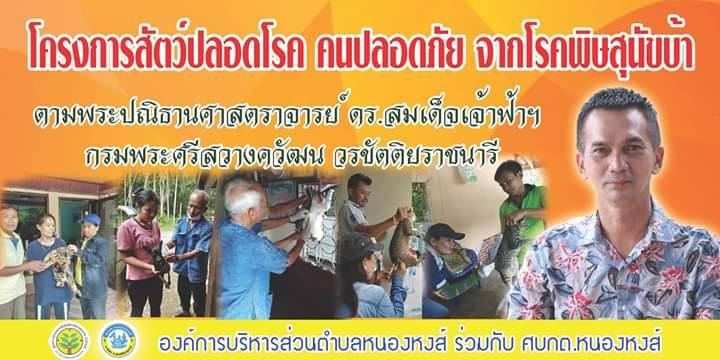 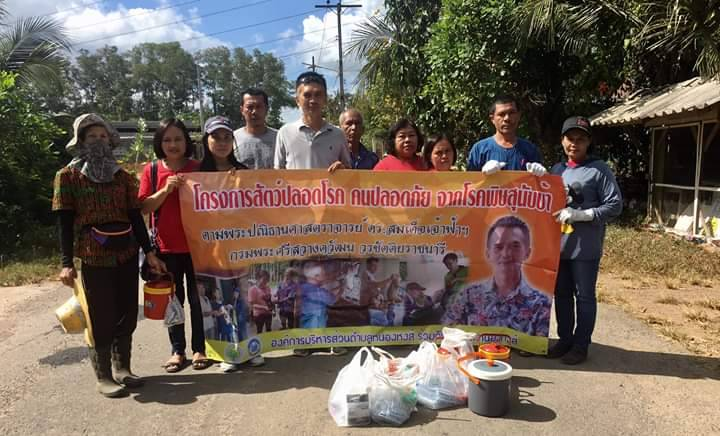 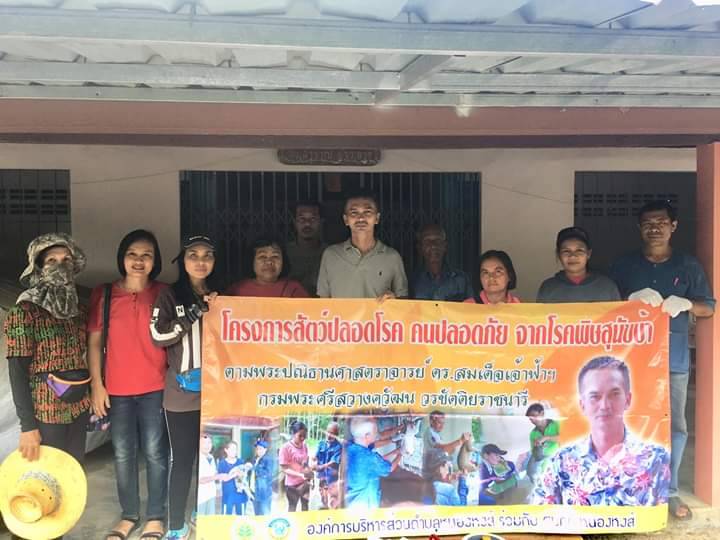 รวมภาพกิจกรรมโครงการสัตว์ปลอดโรค คนปลอดภัย จากโรคพิษสุนัขบ้า ฯระหว่างวันที่ 14  มกราคม ถึง วันที่ 25 มกราคม 2563องค์การบริหารส่วนตำบลหนองหงส์  อำเภอทุ่งสง จังหวัดนครศรีธรรมราช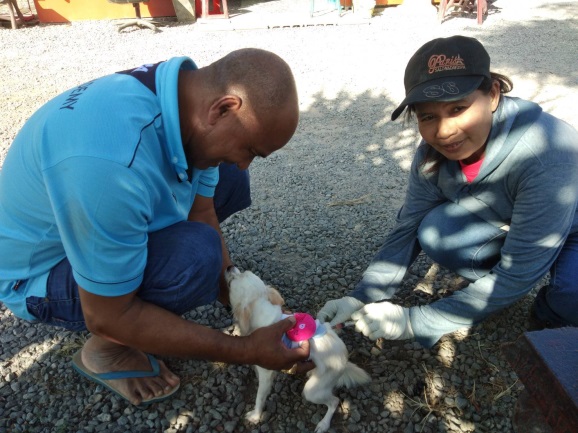 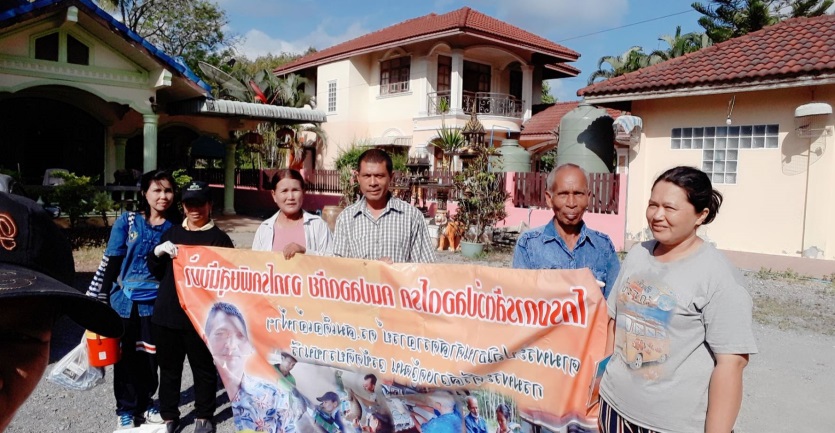 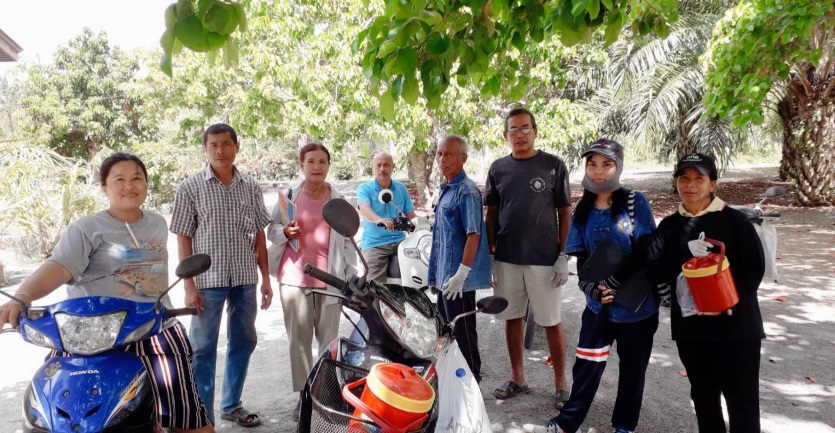 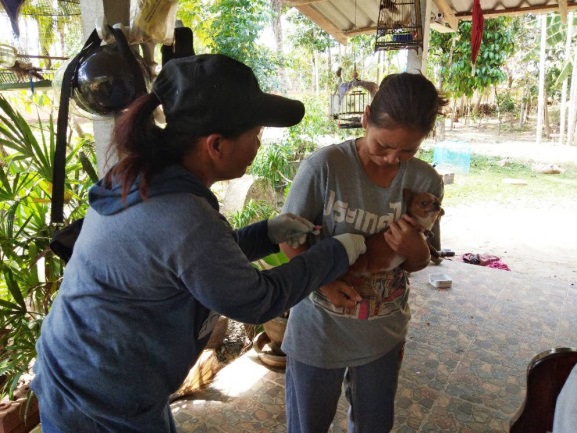 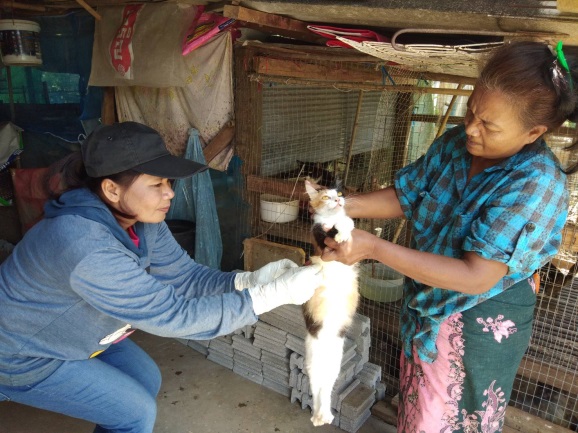 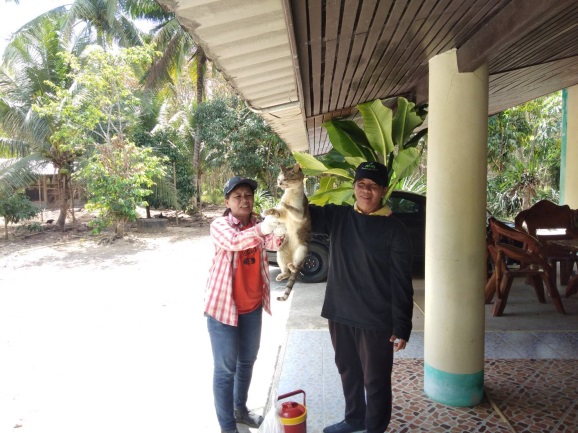 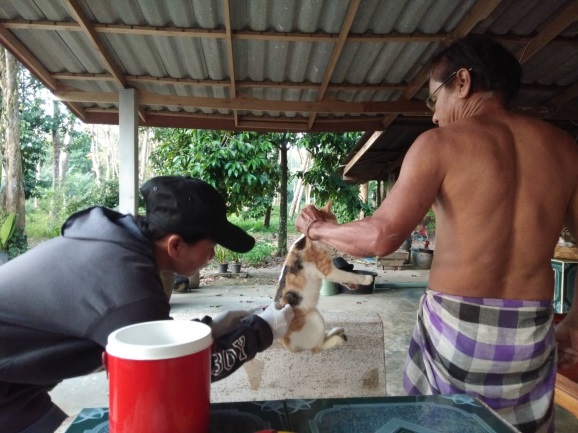 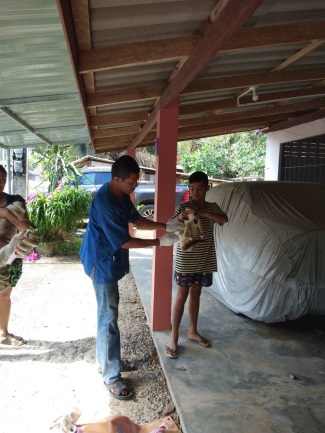 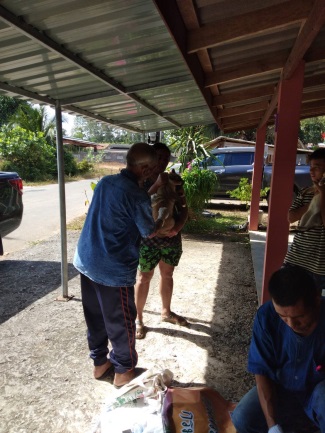 